唐山市物业服务行业协会文件             唐物协〔2020〕26号                            关于报送典型宣传素材的通知各会员、物业企业单位：为宣传推广物业企业工作中的热点亮点、好做法、好经验，展现物业人高尚的精神风貌，突出典型，传播正能量，提高行业社会影响力，协会现面向各物业服务企业长期征集新闻宣传素材，并及时在物协官方网站和微信公众号进行广泛宣传报道。请各物业服务企业积极推荐和投稿。具体事宜如下：1、信息素材必须弘扬正能量，内容可以包括企业的重大活动、典型事例、创造性开展工作的做法和经验、温情故事、业主关怀、工作敬业、做事踏实的员工典型等方面的新闻素材。2、投稿方式：文章和素材可随时发送至物业协会邮箱：tangshanwuxie2020@163.com，长期征稿。稿件经协会审核采用后，会第一时间在物协微信公众号及网站推送，让社会各界及居民百姓及时看到物业人无私奉献精神和先进事迹，了解物业企业有责任、有担当、有作为，提高物业企业知名度。 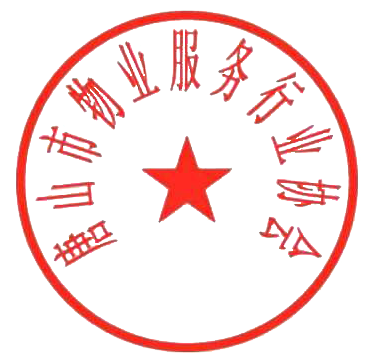                                唐山市物业服务行业协会                            2020年10月29日